Наша интересная жизнь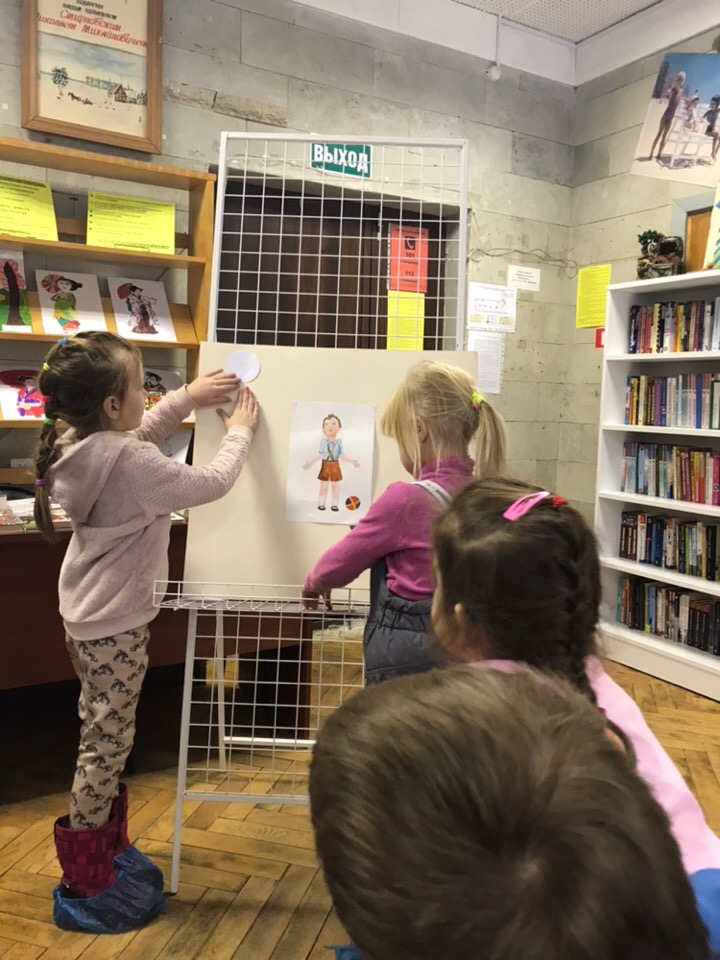 КВН в библиотеке поселка «Угадай, какая сказка»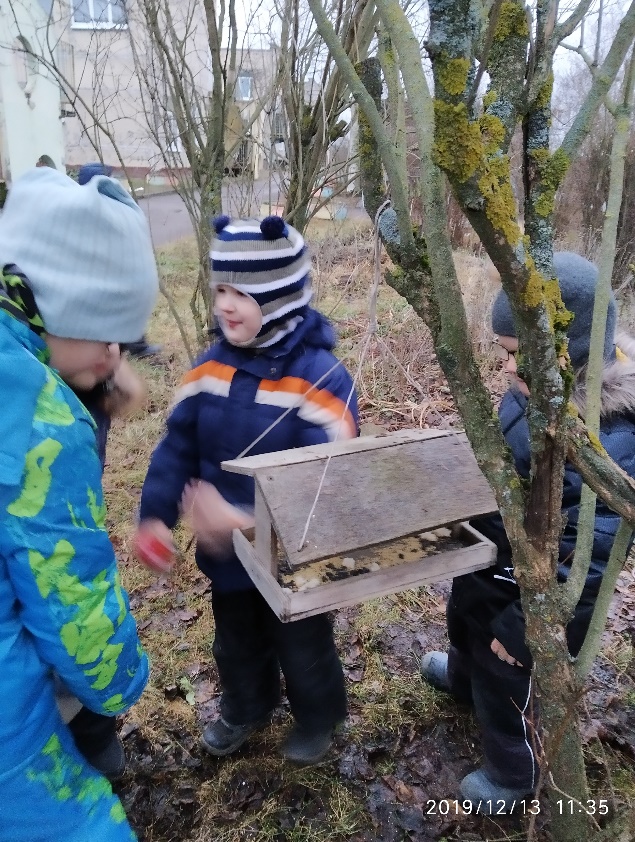 Покормите птиц зимойЭкскурсия на почту (работа почтальона интересна и трудна)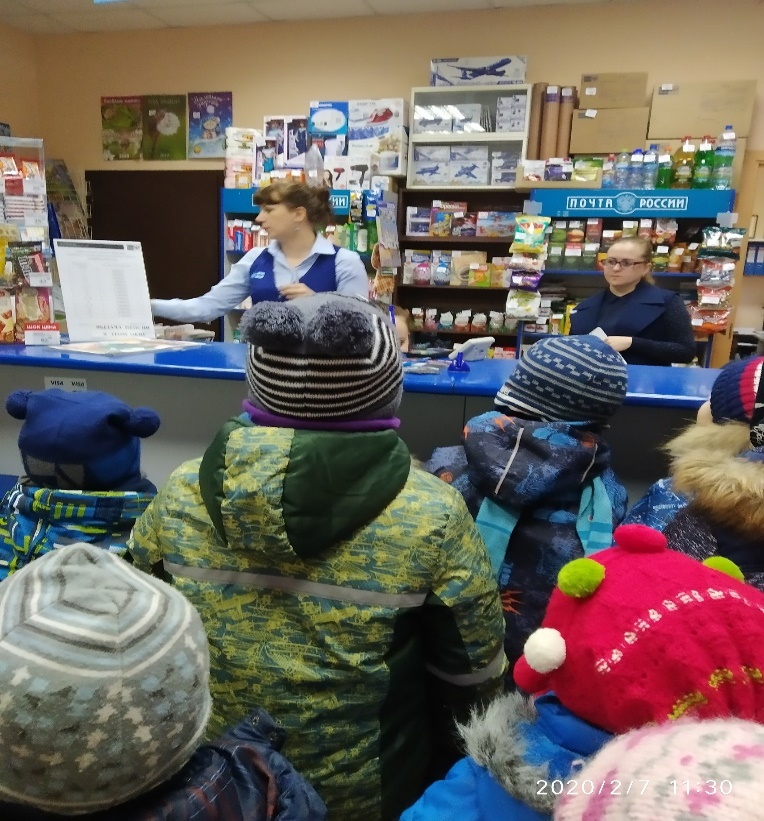 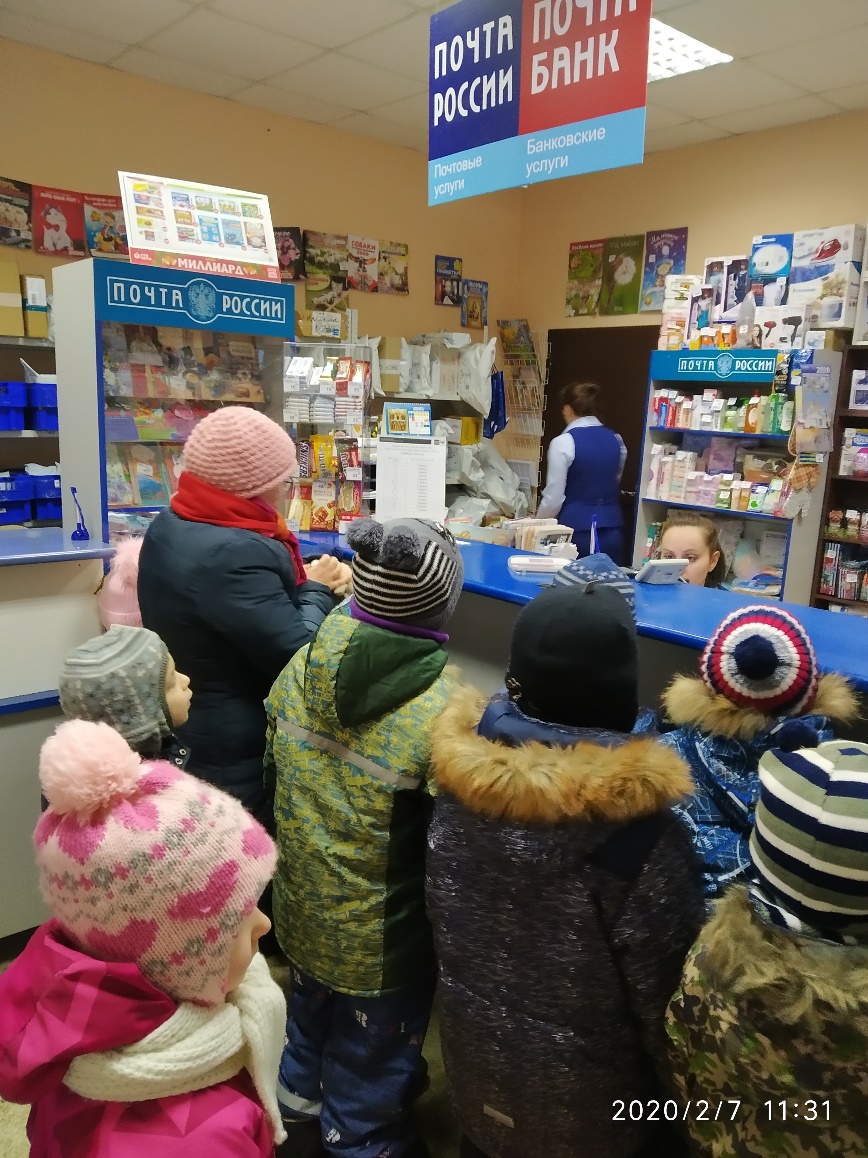 Сюжетно-ролевые игры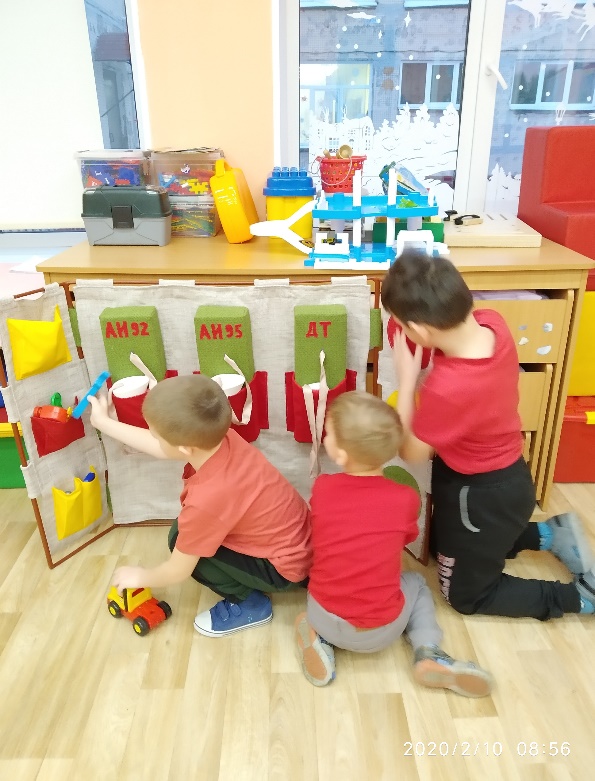 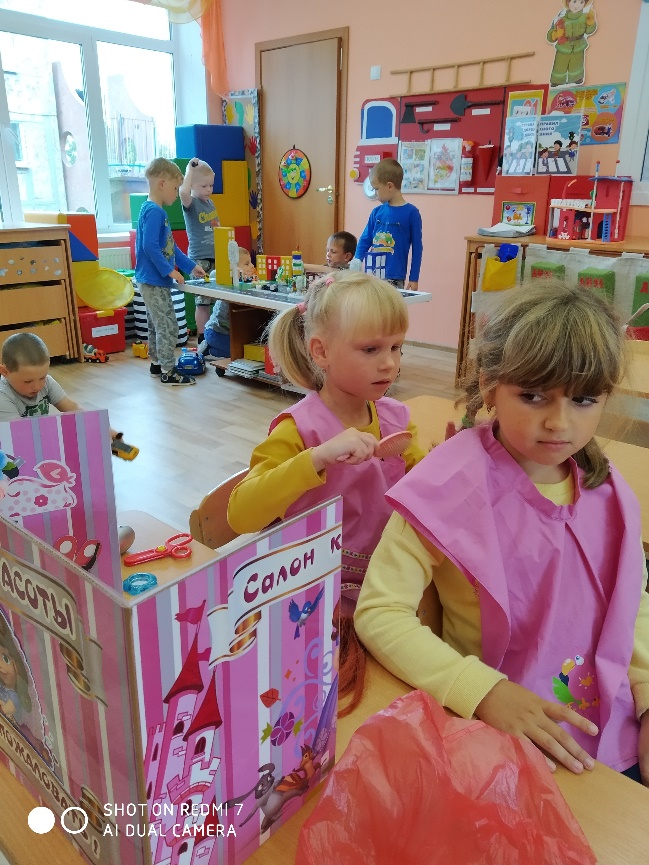 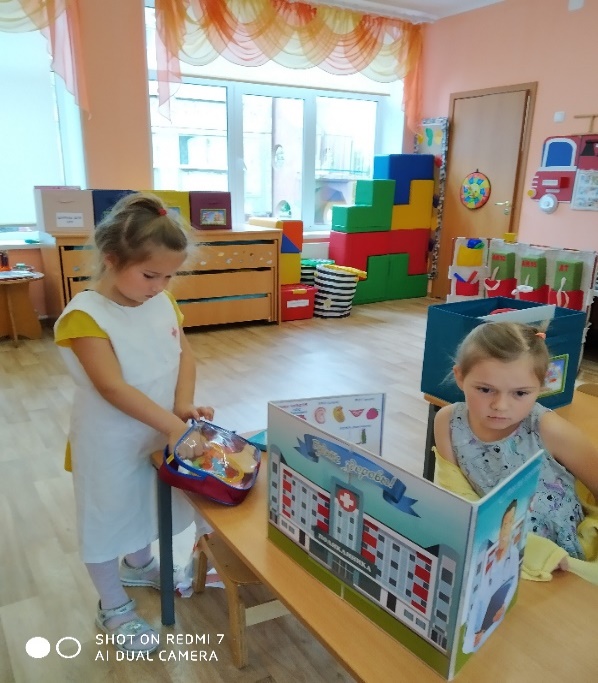 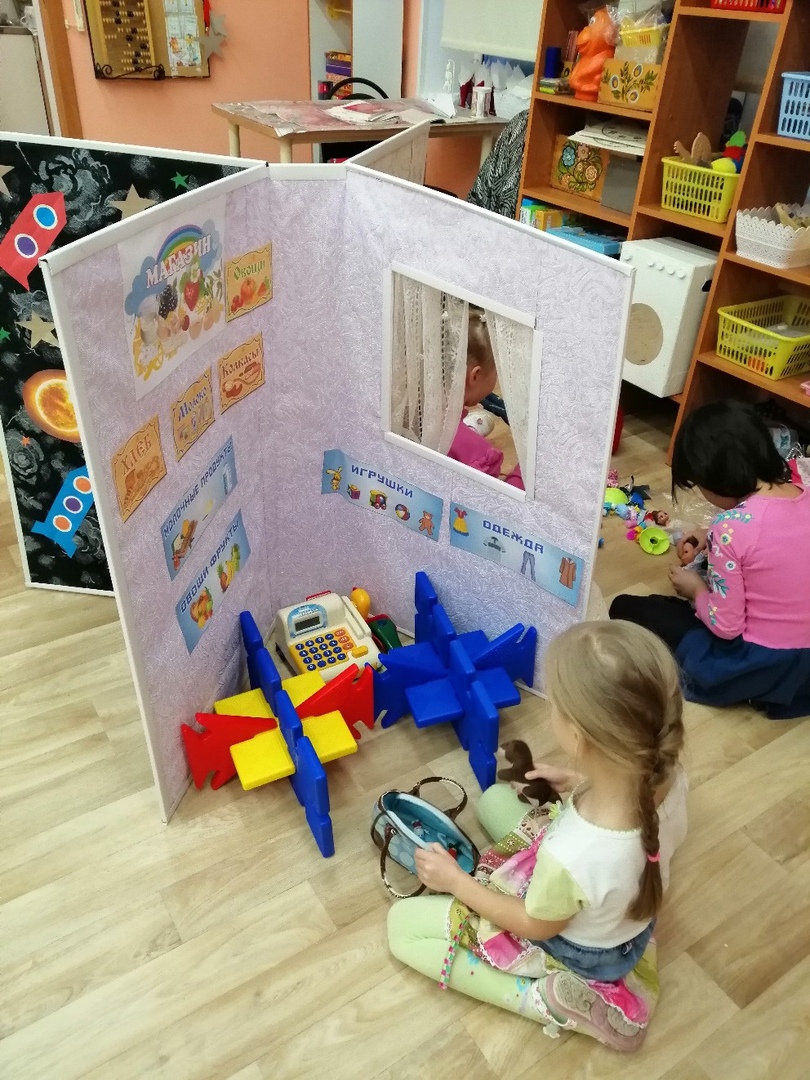 И конструируем, и турнир по шашкам устраиваем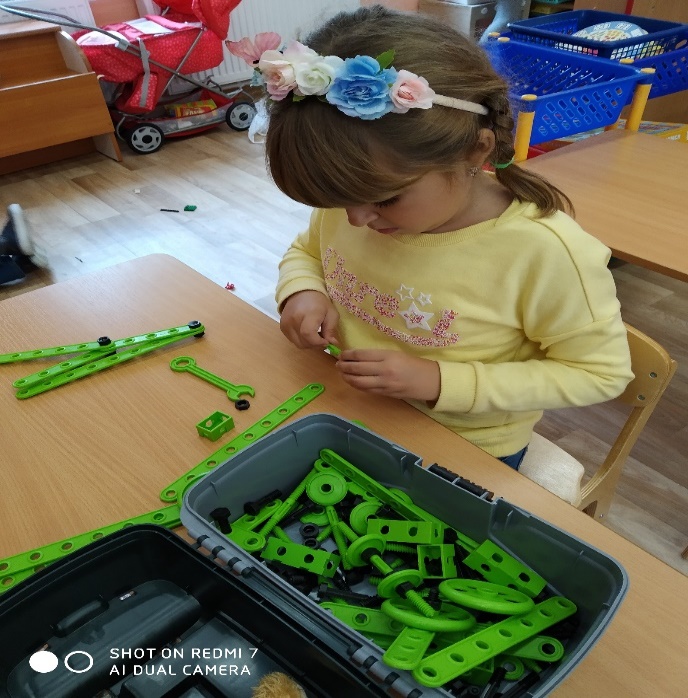 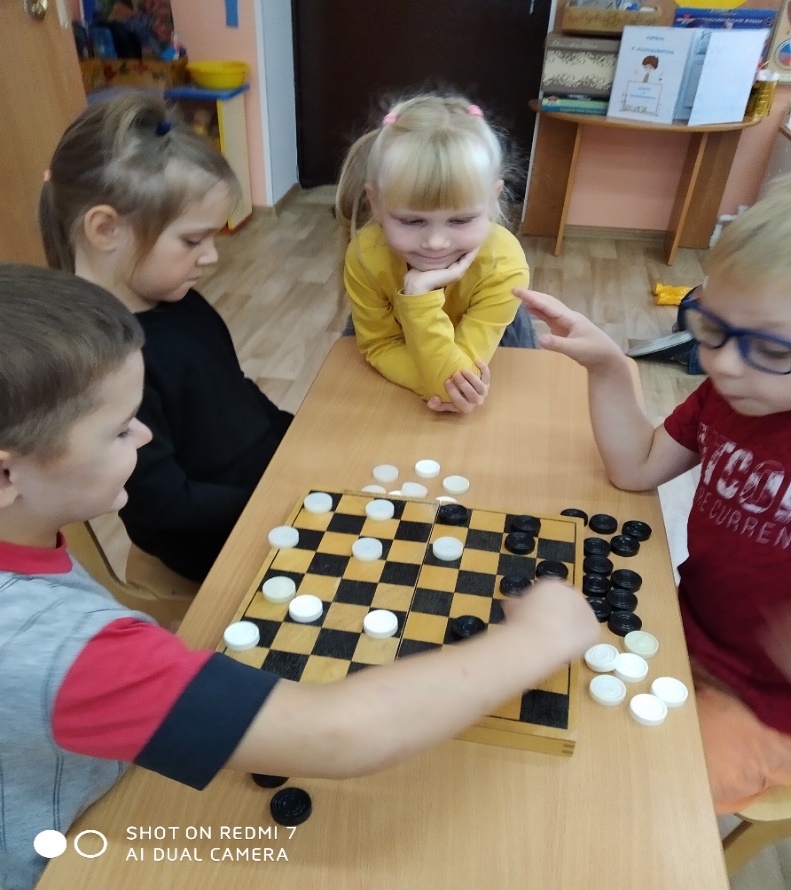 Правила дорожного движения изучаем и на практике применяем. 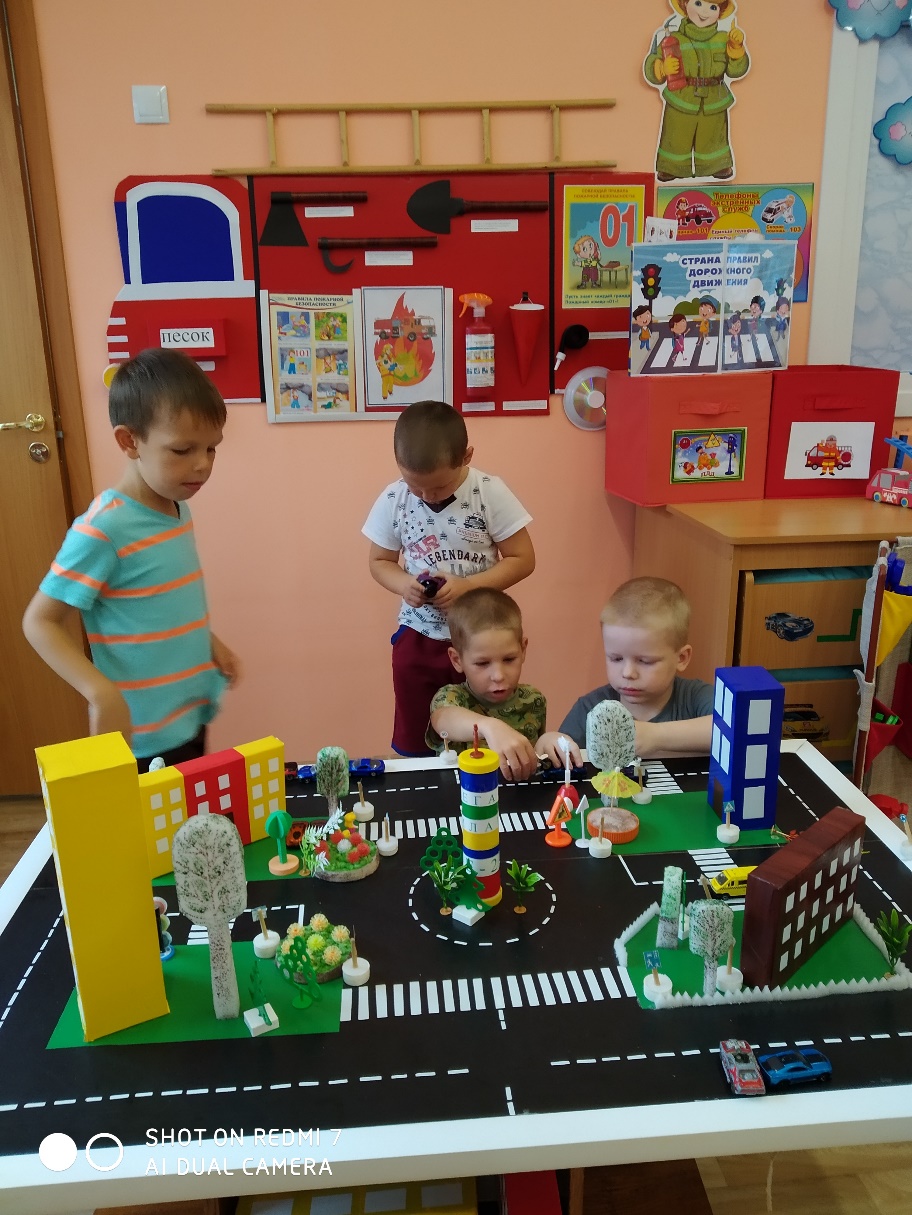 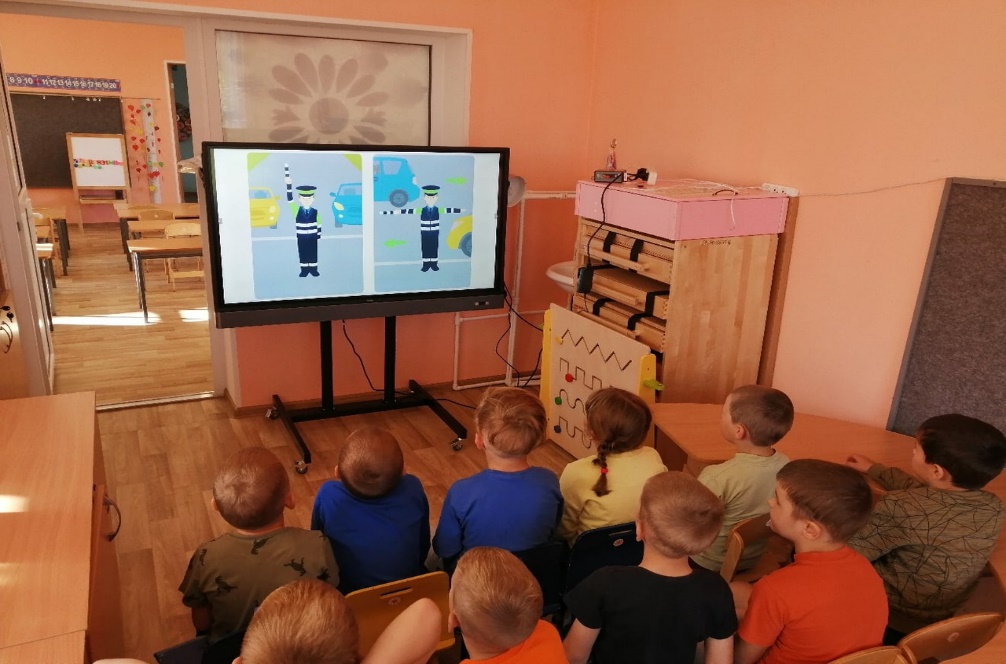 Приходите к нам, и зрение проверим, и на Луну вместе полетим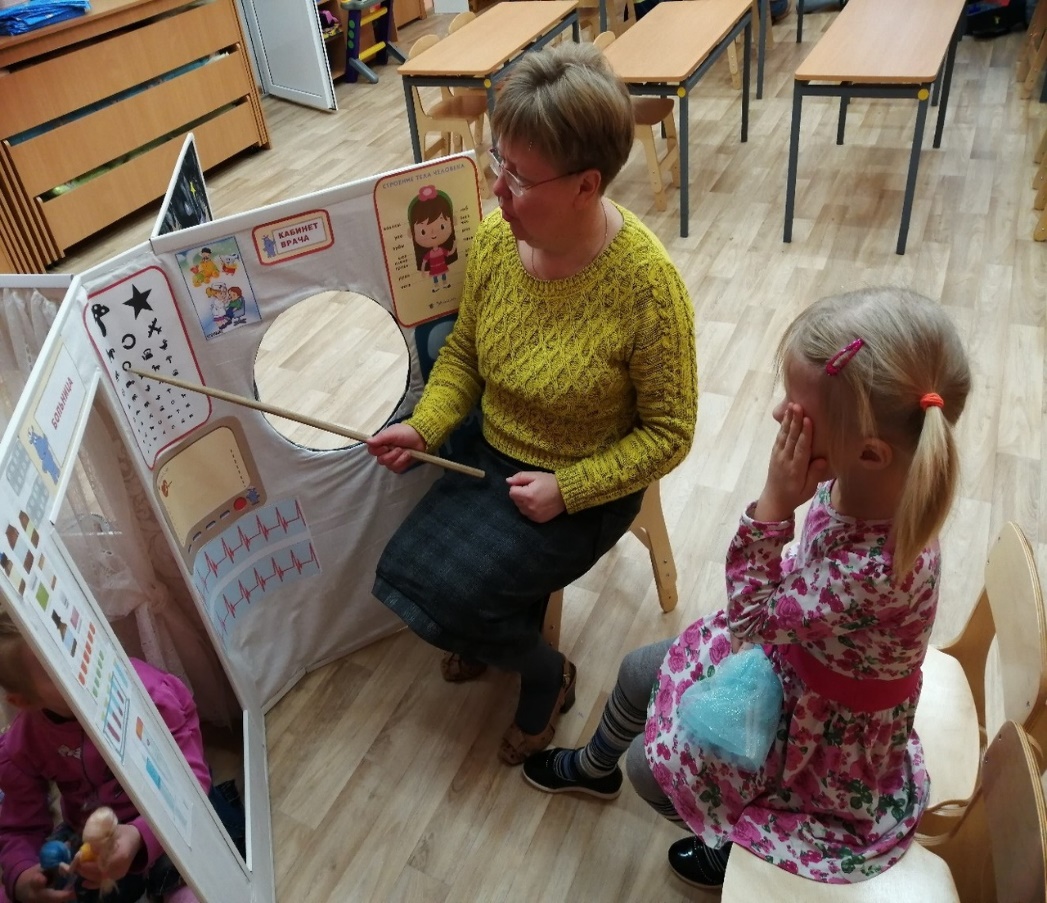 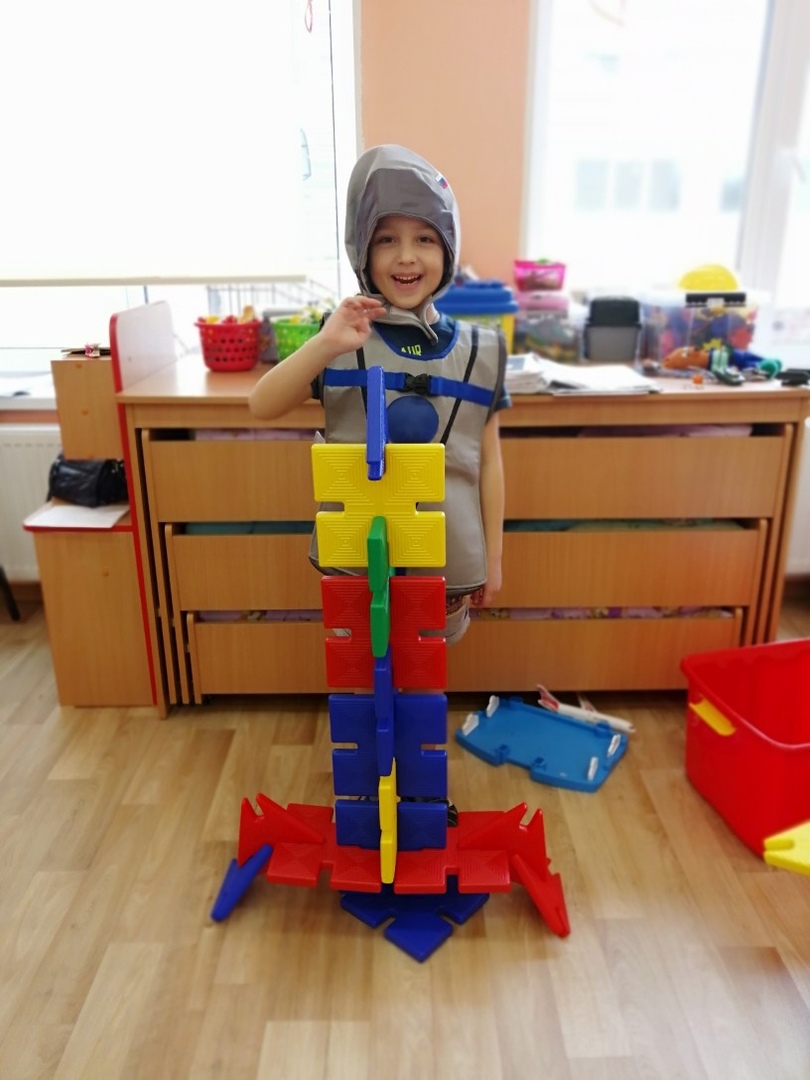 Только ракету построим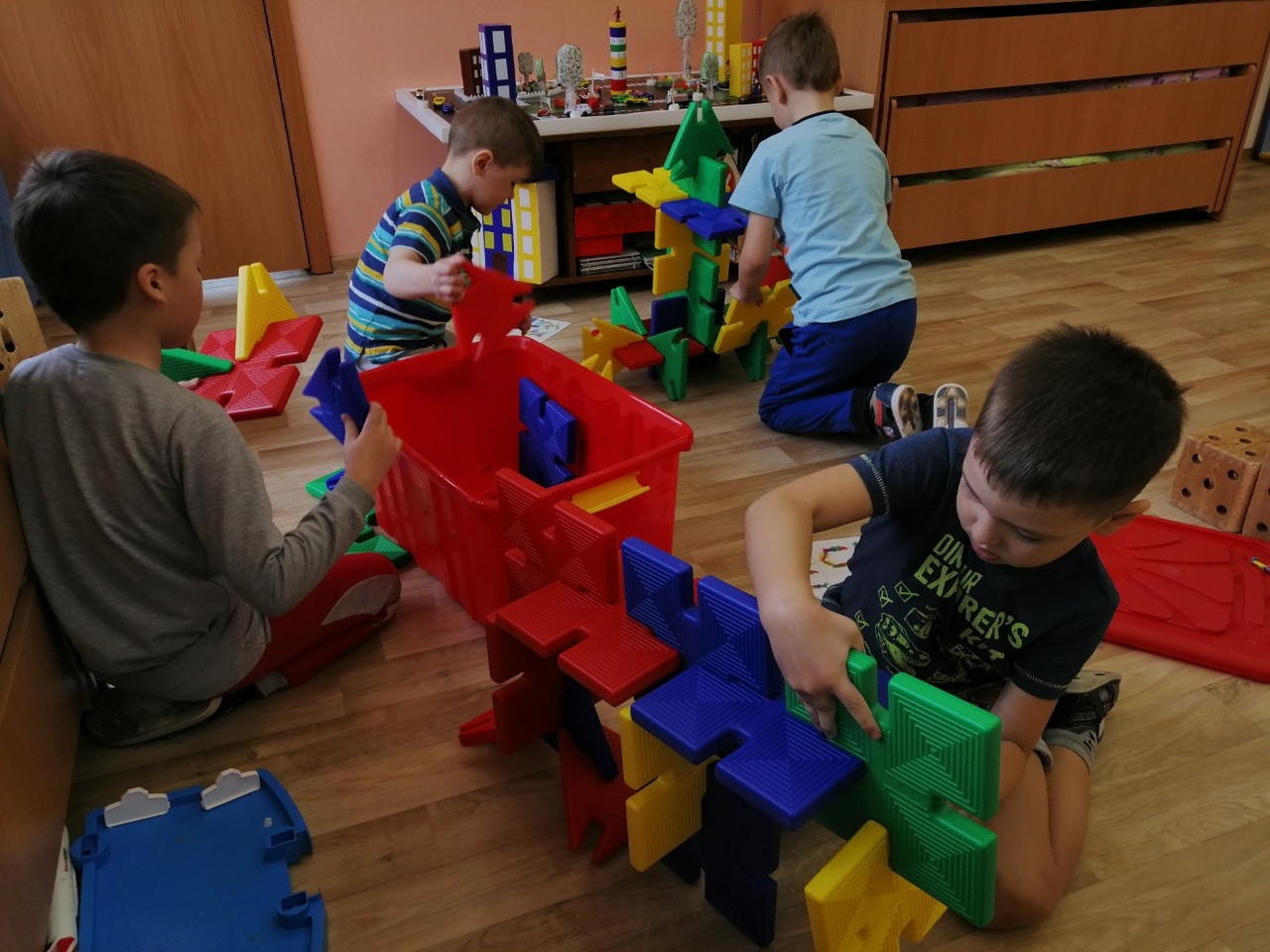 И планеты нарисуем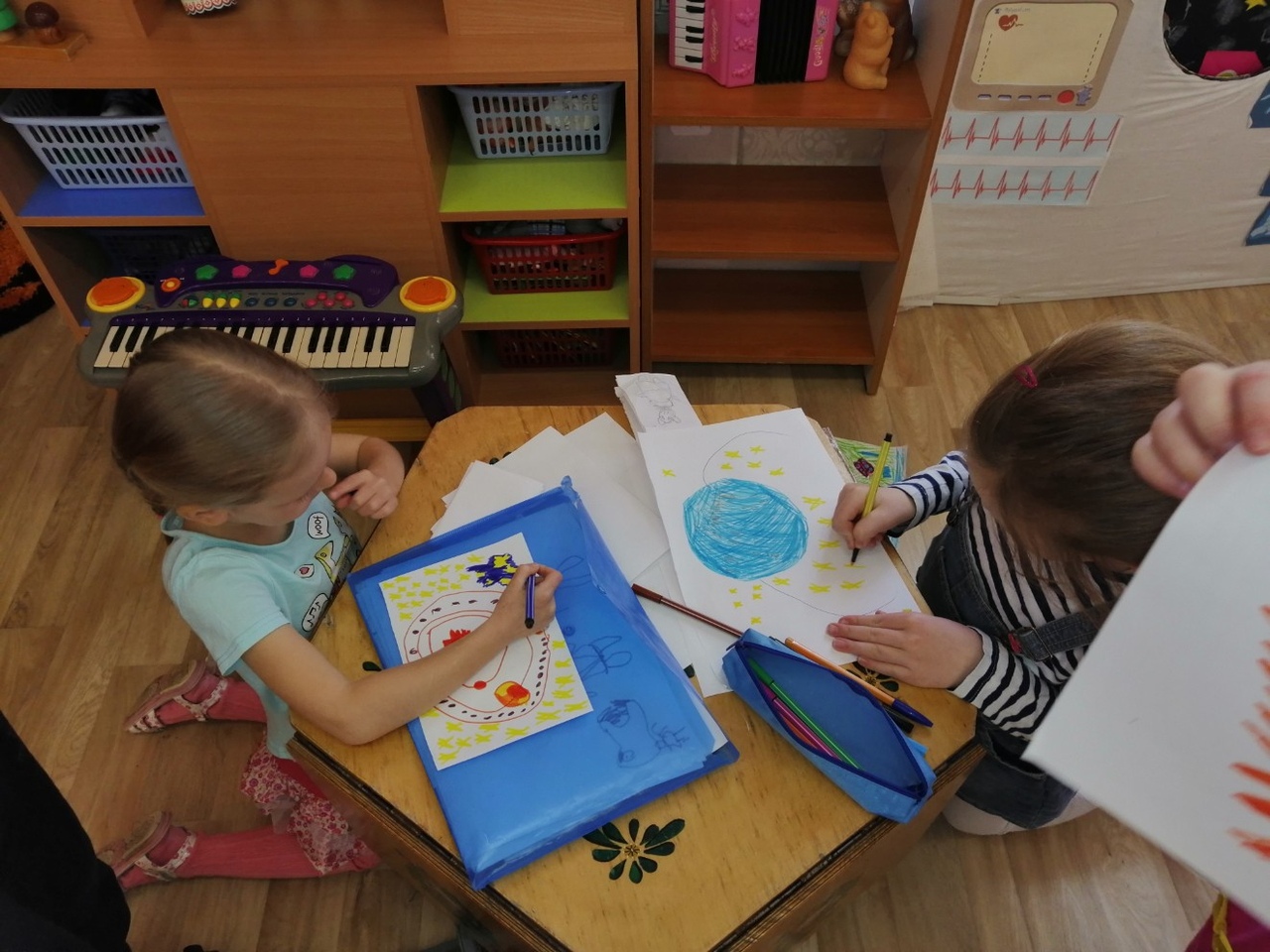 А когда прилетим, интервью дадим. 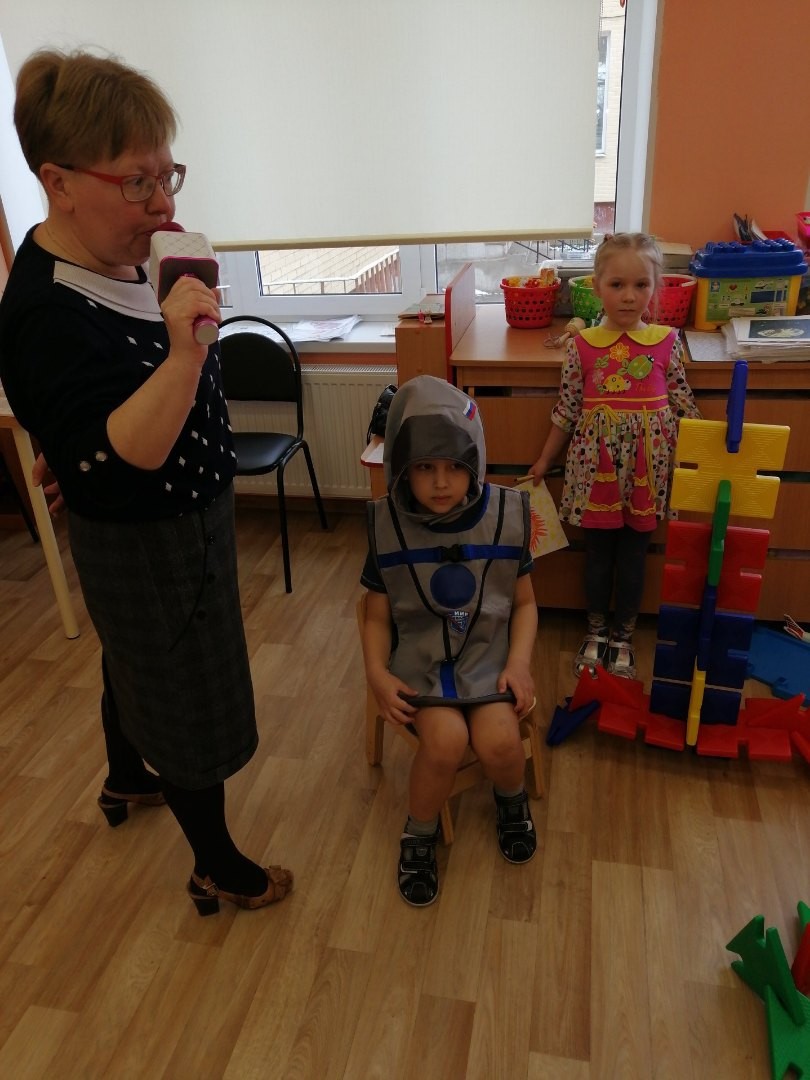 А на улице гурьбой, нам весело и летом, и зимой.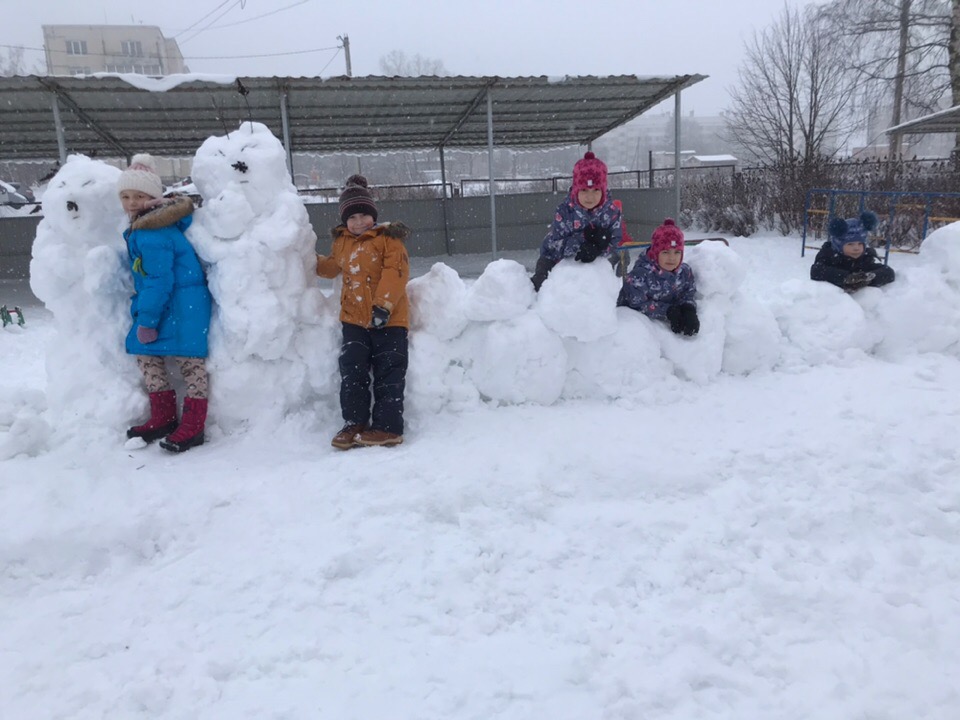 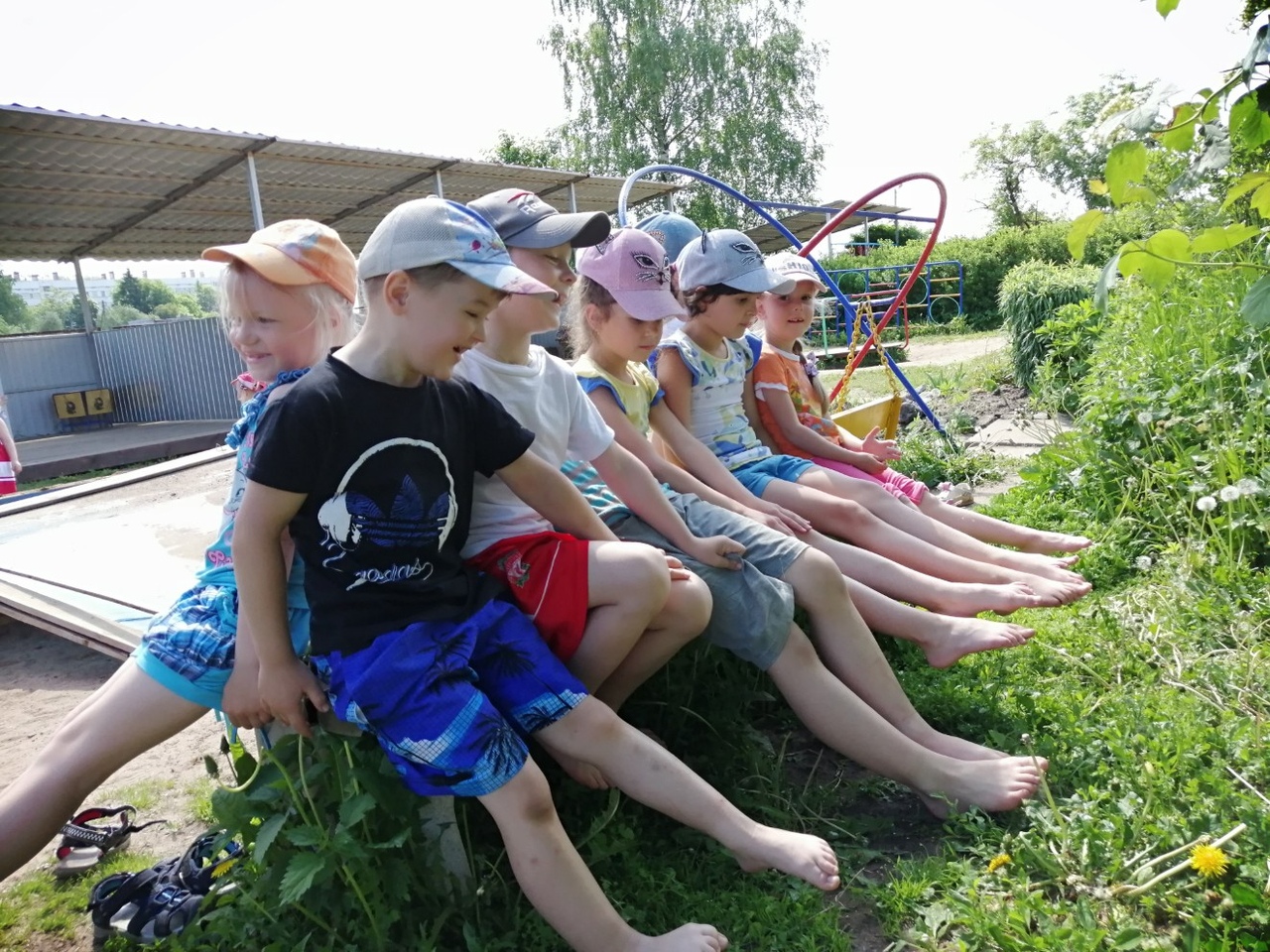 Наши выставки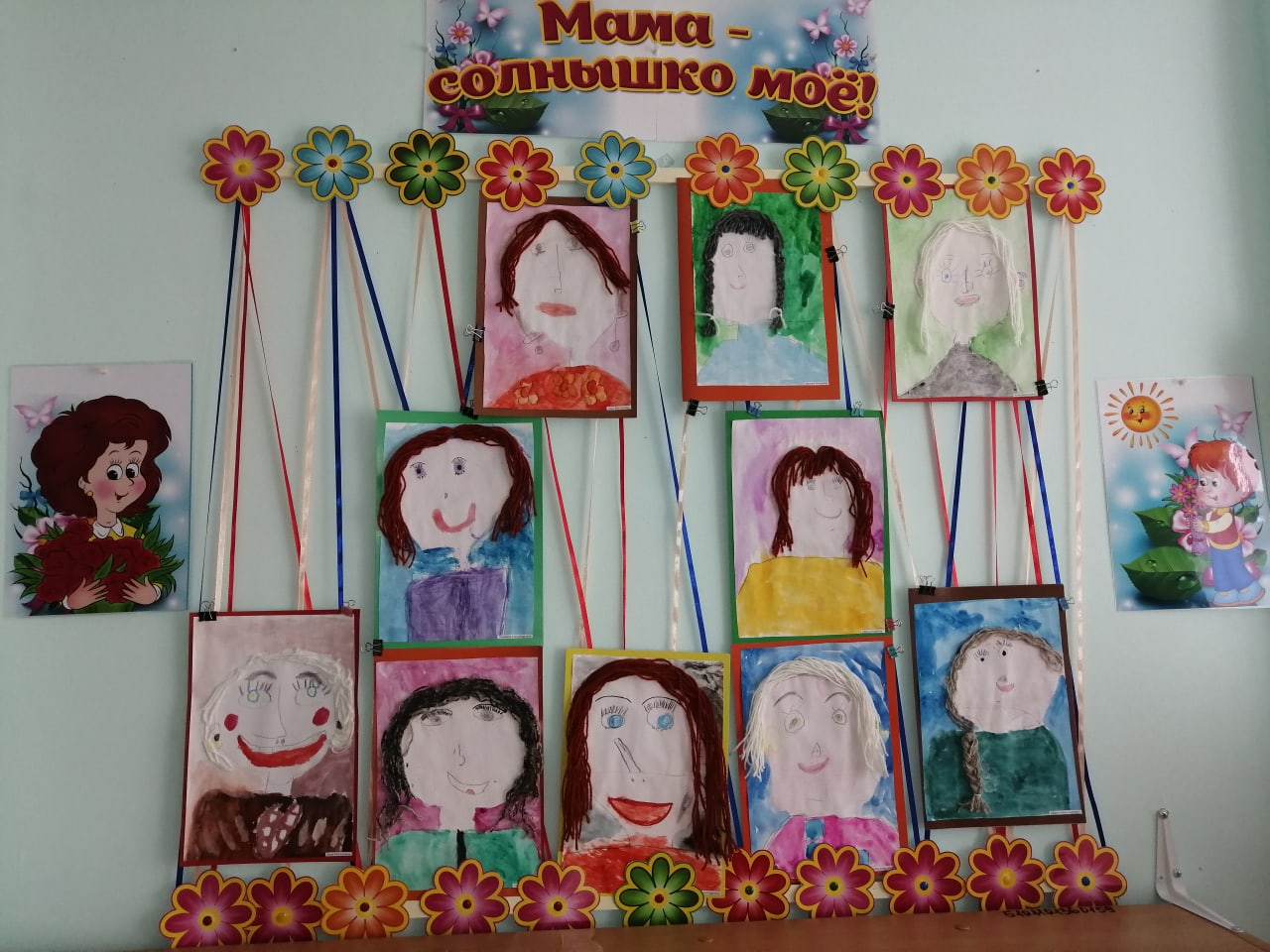 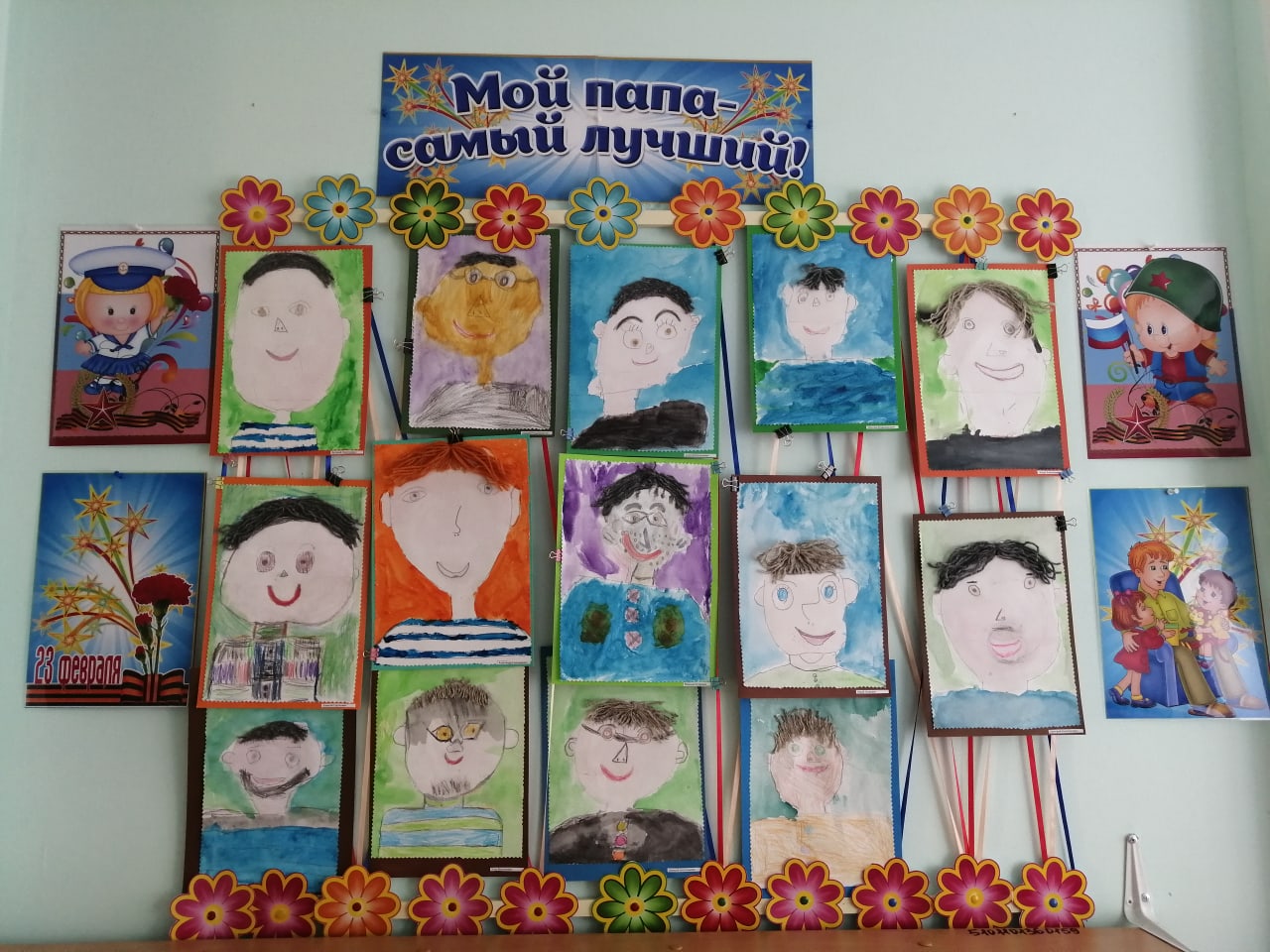 А это наш необычный выпускной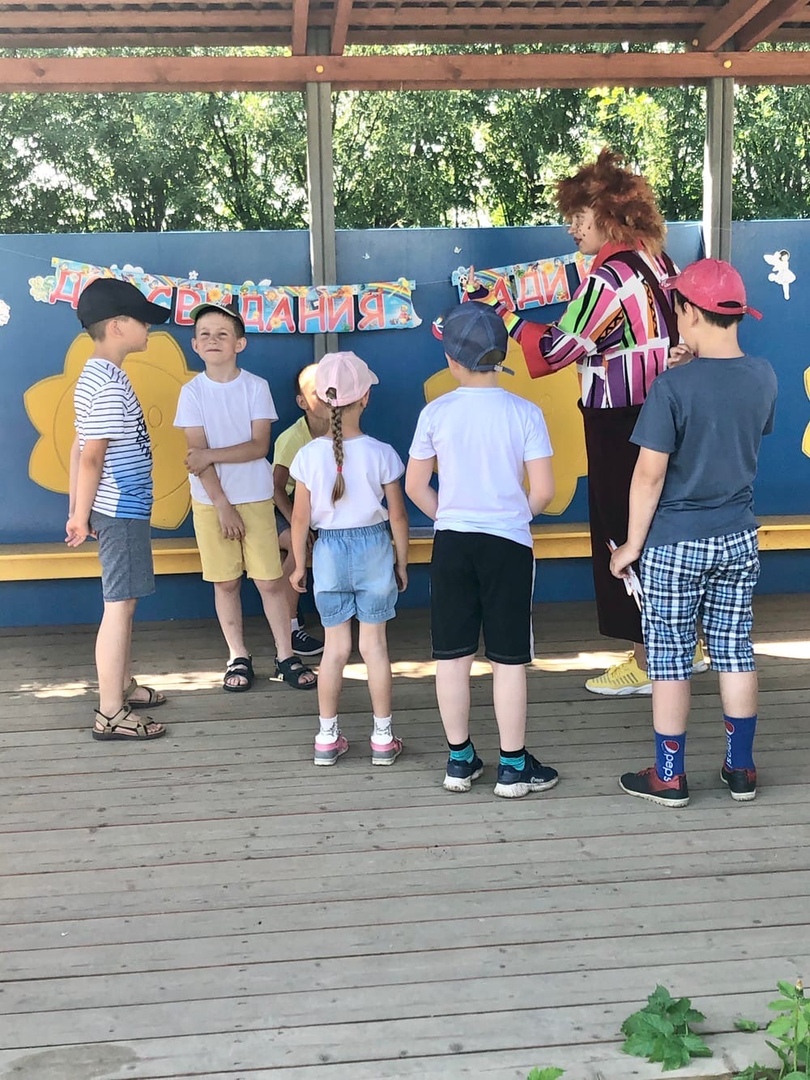 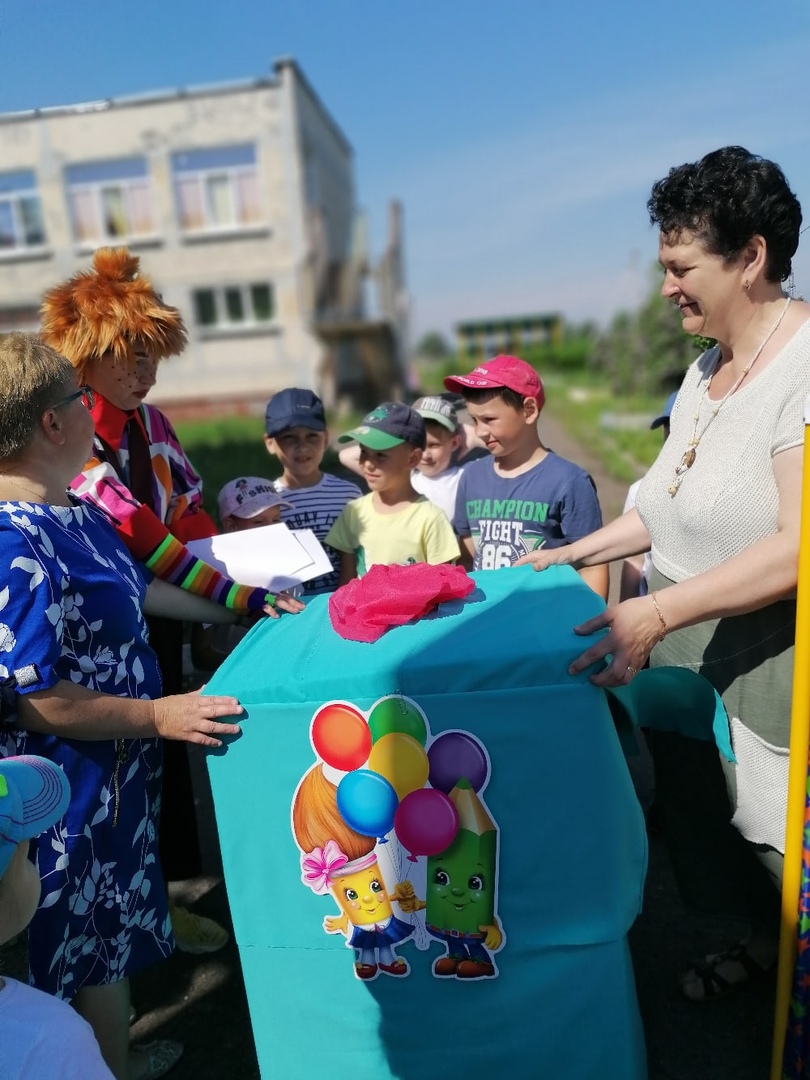 